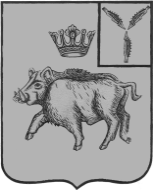 АДМИНИСТРАЦИЯБАЛТАЙСКОГО МУНИЦИПАЛЬНОГО РАЙОНАСАРАТОВСКОЙ ОБЛАСТИП О С Т А Н О В Л Е Н И Ес.БалтайО внесении изменений в постановление администрации Балтайского муниципального района от 18.12.2019 № 509 «Об утверждении муниципальной программы «Комплексное развитие сельских территорий на 2020-2025 годы в Балтайском муниципальном районе»Во исполнение постановления Правительства Российской Федерации от 31.05.2019 года № 696 «Об утверждении государственной программы Российской Федерации «Комплексное развитие сельских территорий» и о внесении изменений в некоторые акты Правительства Российской Федерации», руководствуясь Уставом Балтайского муниципального района, ПОСТАНОВЛЯЮ:1.Внести в постановление администрации Балтайского муниципального района от 18.12.2019 № 509 «Об утверждении муниципальной программы «Комплексное развитие сельских территорий на 2020-2025 годы в Балтайском муниципальном районе» (с изменениями от 01.04.2020 № 132, от 02.07.2021 № 222) следующие изменения:1)Раздел «Объемы финансового обеспечения муниципальной программы, в том числе по годам» паспорта муниципальной программы «Комплексное развитие сельских территорий на 2020-2025 годы в Балтайском муниципальном районе» изложить в следующей редакции:2)Раздел VI Сведения об объемах и источниках финансового обеспечения муниципальной программы «Комплексное развитие сельских территорий на 2020-2025 годы в Балтайском муниципальном районе» изложить в новой редакции согласно приложению к настоящему постановлению.2.Настоящее постановление вступает в силу со дня его обнародования.3.Контроль за исполнением настоящего постановления возложить на первого заместителя главы администрации Балтайского муниципального района.И.о. главы администрацииБалтайского муниципального района                                                                                        В.А.КоробочкинПриложение к постановлению администрацииБалтайского муниципального района от 21.02.2022 № 56Сведения об объемах и источниках финансового обеспечения муниципальной программы «Комплексное развитие сельских территорий на 2020 – 2025 годы в Балтайском муниципальном районе»Верно: начальник отдела делопроизводства             администрации Балтайского             муниципального района                                                                        А.В.ПаксютоваОбъемы финансового обеспечения муниципальной программы, в том числе по годамРасходы (тыс. руб.) Расходы (тыс. руб.) Расходы (тыс. руб.) Расходы (тыс. руб.) Расходы (тыс. руб.) Расходы (тыс. руб.) Расходы (тыс. руб.) Объемы финансового обеспечения муниципальной программы, в том числе по годамВсего202020212022202320242025Объемы финансового обеспечения муниципальной программы, в том числе по годам10533,3720570,56503554,2694604,2691804,269федеральный бюджет (прогнозно)10211,8940391,41203503,4944538,4941778,494областной бюджет (прогнозно)150,31307,988050,77565,77525,775бюджет Балтайского муниципального района171,1650171,1650000НаименованиеОтветственный исполнитель (соисполнитель, участник)Источники финансированияОбъемы финанси-рования, всего(тыс. руб.)в том числе по годам реализации программыв том числе по годам реализации программыв том числе по годам реализации программыв том числе по годам реализации программыв том числе по годам реализации программыв том числе по годам реализации программыНаименованиеОтветственный исполнитель (соисполнитель, участник)Источники финансированияОбъемы финанси-рования, всего(тыс. руб.)202020212022202320242025123457891011Программа: «Комплексное развитие сельских территорий на 2020-2025 годы в Балтайском муниципальном районе»Отдел строительства, архитектуры и ЖКХ администрации Балтайского муниципального района (застройщики-участники программы) (по согласованию)Всего (прогнозно)10533,3720570,56503554,2694604,2691804,269Программа: «Комплексное развитие сельских территорий на 2020-2025 годы в Балтайском муниципальном районе»Отдел строительства, архитектуры и ЖКХ администрации Балтайского муниципального района (застройщики-участники программы) (по согласованию)федеральный бюджет (прогнозно)10211,8940391,41203503,4944538,4941778,494Программа: «Комплексное развитие сельских территорий на 2020-2025 годы в Балтайском муниципальном районе»Отдел строительства, архитектуры и ЖКХ администрации Балтайского муниципального района (застройщики-участники программы) (по согласованию)областной бюджет (прогнозно)150,31307,988050,77565,77525,775Программа: «Комплексное развитие сельских территорий на 2020-2025 годы в Балтайском муниципальном районе»Отдел строительства, архитектуры и ЖКХ администрации Балтайского муниципального района (застройщики-участники программы) (по согласованию)бюджет Балтайского муниципального района171,1650171,1650000Основное мероприятие 1: Строительство (приобретение) жилья для граждан, проживающих в сельских поселениях муниципального районаОтдел строительства, архитектуры и ЖКХ администрации Балтайского муниципального района (застройщики-участники программы) (по согласованию)Всего(прогнозно)5412,8070001804,2691804,2691804,269Основное мероприятие 1: Строительство (приобретение) жилья для граждан, проживающих в сельских поселениях муниципального районаОтдел строительства, архитектуры и ЖКХ администрации Балтайского муниципального района (застройщики-участники программы) (по согласованию)федеральный бюджет (прогнозно)5335,4820001778,4941778,4941778,494Основное мероприятие 1: Строительство (приобретение) жилья для граждан, проживающих в сельских поселениях муниципального районаОтдел строительства, архитектуры и ЖКХ администрации Балтайского муниципального района (застройщики-участники программы) (по согласованию)областной бюджет (прогнозно)77,32500025,77525,77525,775Основное мероприятие 1: Строительство (приобретение) жилья для граждан, проживающих в сельских поселениях муниципального районаОтдел строительства, архитектуры и ЖКХ администрации Балтайского муниципального района (застройщики-участники программы) (по согласованию)бюджет Балтайского муниципального района0000000Основное мероприятие 2: Реконструкция локальных сетей водоснабженияОтдел строительства, архитектуры и ЖКХ администрации Балтайского муниципального района, главы муниципальных образований (по согласованию)Всего (прогнозно)3500,00001750,01750,00Основное мероприятие 2: Реконструкция локальных сетей водоснабженияОтдел строительства, архитектуры и ЖКХ администрации Балтайского муниципального района, главы муниципальных образований (по согласованию)федеральный бюджет (прогнозно)3450,00001725,01725,00Основное мероприятие 2: Реконструкция локальных сетей водоснабженияОтдел строительства, архитектуры и ЖКХ администрации Балтайского муниципального района, главы муниципальных образований (по согласованию)областной бюджет (прогнозно)50,000025,025,00Основное мероприятие 2: Реконструкция локальных сетей водоснабженияОтдел строительства, архитектуры и ЖКХ администрации Балтайского муниципального района, главы муниципальных образований (по согласованию)бюджет Балтайского муниципального района00000Основное мероприятие 3: Реконструкция артезианских скважин в сельских поселенияхОтдел строительства, архитектуры и ЖКХ администрации Балтайского муниципального района, главы муниципальных образований (по согласованию)Всего (прогнозно)1050,000001050,00Основное мероприятие 3: Реконструкция артезианских скважин в сельских поселенияхОтдел строительства, архитектуры и ЖКХ администрации Балтайского муниципального района, главы муниципальных образований (по согласованию)федеральный бюджет (прогнозно)1035,000001035,00Основное мероприятие 3: Реконструкция артезианских скважин в сельских поселенияхОтдел строительства, архитектуры и ЖКХ администрации Балтайского муниципального района, главы муниципальных образований (по согласованию)областной бюджет (прогнозно)15,0015,0Основное мероприятие 3: Реконструкция артезианских скважин в сельских поселенияхОтдел строительства, архитектуры и ЖКХ администрации Балтайского муниципального района, главы муниципальных образований (по согласованию)бюджет Балтайского муниципального района0000000Основное мероприятие 4: Обустройство 11 площадок накопления твердых коммунальных отходовОтдел строительства, архитектуры и ЖКХ администрации Балтайского муниципального района главы муниципальных образованийВсего (прогнозно)570,5650570,5650000Основное мероприятие 4: Обустройство 11 площадок накопления твердых коммунальных отходовОтдел строительства, архитектуры и ЖКХ администрации Балтайского муниципального района главы муниципальных образованийфедеральный бюджет (прогнозно)391,4120391,4120000Основное мероприятие 4: Обустройство 11 площадок накопления твердых коммунальных отходовОтдел строительства, архитектуры и ЖКХ администрации Балтайского муниципального района главы муниципальных образованийобластной бюджет (прогнозно)7,98807,9880000Основное мероприятие 4: Обустройство 11 площадок накопления твердых коммунальных отходовОтдел строительства, архитектуры и ЖКХ администрации Балтайского муниципального района главы муниципальных образованийбюджет Балтайского муниципального района171,1650171,1650000